Num. 8	Prot. n.  ___________	ARCIDIOCESI DI URBINO-URBANIA-SANT’ANGELO IN VADODOMANDA DI MATRIMONIO DI DIVORZIATI*Eccellenza Reverendissima,i signori:  ____________________________________________________________________nato a  _______________________________________________________ il ______________________  e __________________________________________________________________________________  nata a  _______________________________________________________ il ______________________  chiedono di celebrare il matrimonio presso la parrocchia di ____________________________________________Entrambi i nubendi sono cattolici. Tuttavia il/la signor/a _______________________________________________ in precedenza si era sposato/a solo civilmente con la/il signor/a  ______________________________________presso il Comune di  __________________________________________ in data _______________	Questo matrimonio è stato sciolto con	sentenza di divorzio del Tribunale di  ____________________________________________________	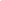 	accordo consensuale innanzi all’Ufficiale di stato civile  del Comune di  _________________________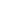 in data  __________________________________	La persona sposata civilmente e divorziata, che ora domanda di celebrare il matrimonio secondo la forma canonica, assicura di osservare tutti i doveri naturali derivati dalla sua precedente unione.In particolare, dimostra di essere consapevole dei suoi doveri verso il/la figlio/a (i figli) __________________________________________ nato/a/i in costanza di matrimonio civile e, in conseguenza al divorzio, affidati a _______________________________________________________Entrambi i nubendi sono stati aiutati a prendere coscienza dei valori e degli impegni del matrimonio cristiano, come scelta irrevocabile di comunione di tutta la vita.	In fede.Luogo e data _________________________  	L.S.	IL PARROCO	_______________________* Decreto Generale, 44: Alla presente domanda è necessario allegare: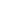 1) copia della sentenza del divorzio o dell’accordo consensuale omologato dall’ufficiale di stato civile;2) dichiarazione del futuro coniuge di essere a conoscenza del precedente matrimonio, dell’avvenuto divorzio, nonché delle condizioni stabilite nella sentenza1  I coniugi che intendono procedere alla separazione personale, alla cessazione degli effetti civili del matrimonio (in caso di matrimonio religioso) e/o allo scioglimento del matrimonio (in caso di matrimonio civile) possono farlo mediante una dichiarazione resa di fronte ad un ufficiale dello stato civile, qualora ricorrano le condizioni previste dalla normativa civile in merito. Cfr. legge 162/2014 e legge 55/2015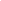 